氷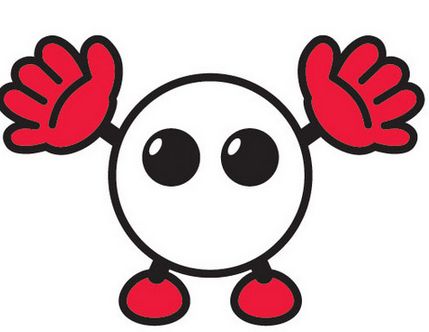 